Tel: 631-412-7840 / Email info@getyourgrooveondj.com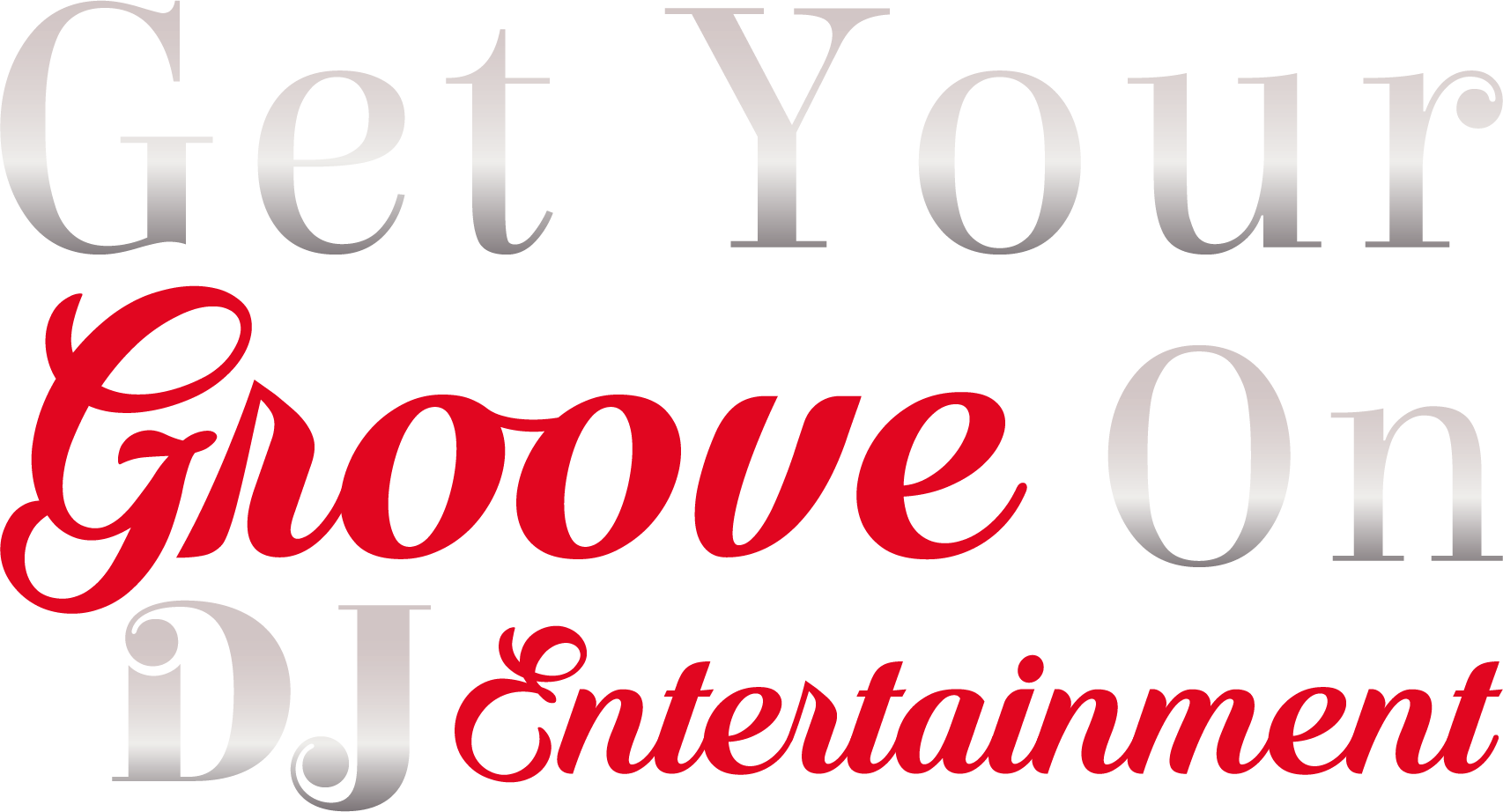 Bar / Bat Mitzvah FormDate Of The Affair:Location Of Affair:Family Grand EntranceParents Names: Intro Song & Artist:Sibling(s) Names: Intro Song & Title:Bar / Bat Mitzvah Child Escorted By & Intro Song & Artist:In Addition To The Bar / Bat Mitzvah Person: Names Of People Going Up In The Chair During The Hora:Motzi By: & Toast By: (optional)Parent / Child Dance & Song & Artist:Candle Lighting Ceremony Yes Or NoSpecial Announcements Or Instructions: